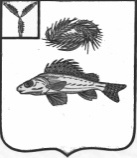 
                                                АДМИНИСТРАЦИЯ
             ЧАПАЕВСКОГО МУНИЦИПАЛЬНОГО ОБРАЗОВАНИЯ
                ЕРШОВСКОГО РАЙОНА САРАТОВСКОЙ ОБЛАСТИ

                                                 ПОСТАНОВЛЕНИЕ

от 31 октября 2016 года							№ 23 

О внесении изменений в постановление
№16 от 03.06.2014 г. «О включении имущества в 
состав муниципальной казны»

    Руководствуясь Уставом Чапаевского муниципального образования Ершовского района Саратовской области, в соответствии с решением Совета Чапаевского муниципального образования от 16 апреля 2009 года № 9-22 «Об утверждении Положения о муниципальной казне», администрация  Чапаевского МО ПОСТАНОВЛЯЕТ:
	1.включить в состав муниципальной казны Чапаевского муниципального образования объекты недвижимости, согласно приложению.
	2.Централизованной бухгалтерии Ершовского муниципального района принять к бюджетному учету муниципальной казны Чапаевского муниципального образования имущество, указанное в приложении.          3.  Обнародовать настоящее постановление и разместить на официальном сайте администрации Чапаевского муниципального образования в сети Интернет.
Глава администрации Чапаевского МО:				И.П.Проскурнина


                                                                        Приложение к постановлению
                                                                     администрации Чапаевского 
                                                               № 23 от 31.10.2016 года



Перечень имущества , включаемый в состав муниципальной казны Чапаевского муниципального образования

№ п/пНаименование 
объектаМестонахождение
имуществаБалансовая 
стоимость,
(руб.)% износаОстаточная
стоимость,(руб.)Индивидуали
зирующие характеристики имущества1.2.3.4.5.6.7.1.Нежилое здание-библиотекаСаратовская обл.Ершовский р-он,
с.Дмитриевка,
ул.Ленинградская,д.59117 567,0059,8347228,36Кадастровый №
64:13:070101:155,
площадь 42,9 кв.м, год постройки- 1970